Department for Health and Wellbeing Disability Access and Inclusion Plan 2020 - 2024This Disability Access and Inclusion Plan (DAIP) is available on the Department for Health and Wellbeing Internet website. If you require a copy in an alternative format, (such as large font, electronic format (USB or emailed), audio or Braille), please contact healthrecruitment@sa.gov.auAcknowledgement of CountryThe Department for Health and Wellbeing (DHW) acknowledges and respects Aboriginal people as the State’s first people and recognises their traditional relationship with Country. The Department acknowledges that the spiritual, social, cultural and economic practices of Aboriginal people come from their traditional lands and waters, and that the cultural and heritage beliefs, languages and laws are still of importance today.About the Department for Health and WellbeingOur businessThe Department for Health and Wellbeing is committed to protecting and improving the health of all South Australians by providing leadership in health reform, public health services, health and medical research, policy development and planning, with an increased focus on wellbeing, illness prevention, early intervention and quality care. SA Health is the brand name for the health portfolio of services and agencies, which includes the Department, responsible to the Minister for Health and Wellbeing.The SA Health portfolio comprises:Department for Health and WellbeingSA Ambulance ServiceBarossa Hills Fleurieu Local Health NetworkCentral Adelaide Local Health Network which includes Statewide Services  Eyre and Far North Local Health NetworkFlinders and Upper North Local Health NetworkLimestone Coast Local Health NetworkNorthern Adelaide Local Health Network Riverland Mallee Coorong Local Health NetworkSouthern Adelaide Local Health Network Women’s and Children’s Health Network Yorke and Northern Local Health NetworkAttached agencies:Commission on Excellence and Innovation in HealthWellbeing SAThe Department assists the Minister for Health and Wellbeing to set the policy framework and strategic directions for SA Health. The Department supports the delivery of public health services, formulates health policy, facilitates public and consumer consultation on health issues, and monitors the performance of South Australia’s health system by providing timely advice, research and administrative support.No health services are provided direct to the community by DHW (with the exception of some COVID-19 responsibilities).The Department provides important services to the South Australian community including:environmental health protection and regulationcommunicable disease controlageing well and seniors card programblood organ and tissue policydisaster preparedness and resilience statewide strategy and intergovernment relationsThe Department also engages with some non-government and community service providers on a formal, contractual basis and more broadly, on policy and planning matters.The Department has central responsibility for the communication of information about health services, clinical resources and health campaigns to the general public and is the first point of contact for other Health agencies in the state and nationally. The Department houses the Clinical Collaborative which is made up of the Chief Medical Officer, Chief Nurse and Midwifery Officer, Chief Allied and Scientific Health Officer, Chief Pharmacist, Chief Public Health Officer, and the Chief Psychiatrist. Examples of DHW’s consumer consultation A number of the Department’s branches actively engage and consult with people living with disability to gain advice on service development, access, and improved service outcomes and experiences. These are generally targeting a specific issue or group such as mental health, intellectual disability and aged care.The Office of the Chief Psychiatrist has a Lived Experience Reference Group and actively involves consumers in the designing of mental health services and in the Office’s governance structures. The System and Design Branch conducts regular consumer engagement as part of the process of designing SA Health wide clinical and services plans, and models of care. A recent example is the SA Intellectual Disability Health Service Model of Care.The Health Services Programs and Funding branch has consulted on the palliative care needs of people including those living with disability, and plans to consult on the needs of the veteran community for the development of the Veteran Wellbeing Centre.The Provider branch of the Commissioning and Performance Division gains information through surveying the consumers of the Local Health Networks on their experience and requirements of the Transition Care Programme.Our Staff As at June 2020 the Department had 1,412 employees with .85% identifying as people with disability. Aboriginal and Torres Strait Islander people make up 1.35% (19FTE) of our employees and none are reporting that they live with disability. Strategic ContextThe Disability Inclusion Act 2018 (SA) supports the United Nations Convention on the Rights of Persons with Disabilities (UNCRPD) acknowledging that people living with disability have the same human rights as other members of the community.The Act also establishes a framework to support a whole-of-Government approach to improving the inclusion of all South Australians living with disability. To achieve this, the Act requires:the South Australian Government to develop and publish a State Disability Inclusion Plan, andfor State authorities to develop disability access and inclusion plans (DAIPs) that relate to the specific supports and services they provide.The State Disability Inclusion Plan and State authority DAIPs will together support South Australia’s implementation of the National Disability Strategy (NDS), which is a coordinated plan across all levels of government within Australia to improve the lives of people living with disability, their families and carers.The DHW DAIP sets out the actions we will take over the next four years to achieve a more inclusive South Australia. Our actions align to the key themes and priorities in the State Disability Inclusion Plan.Our visionThe Department for Health and Wellbeing will ensure an inclusive workplace in which all employees are treated fairly, having equity of opportunity, and working in a safe, respectful environment.  Members of the public with disability will have ease of access to information, communication and decision making processes.Our commitment to access and inclusionDHW will provide a workplace in which people who live with disability will be treated with dignity and have their inherent value and human rights respected. Our workplace practices and physical environment will mean that people with disability can undertake routine daily activities of work and life without impediment. Reasonable workplace adjustments will provide the best opportunity for people with disability to perform to the best of their ability and to be as effective as possible.People with disability will participate in decision making.There will be zero tolerance toward discrimination. Accessibility and inclusion will be actively considered in our decisions and their implementation.  We will embed the principle of universal design into all of our workplace arrangements and in our contact with members of the community. The workplace will not create impediments to employment or career aspirations but instead encourage employee engagement and imbue job satisfaction. People with disability should feel that any requests they make are treated seriously and considered part of the Department’s business.We will embrace difference as an opportunity to expand the way we approach our business. The voices of people with lived experience of disability will be actively sought and considered in the development of health policy and practice.The purpose of the United Nations Convention on the Rights of Persons with Disabilities is to promote, protect and ensure the full and equal enjoyment of all human rights and fundamental freedoms by all persons with disabilities, and to promote respect for their inherent dignity.Article three of the convention identifies the principles as follows:Respect for inherent dignity, individual autonomy including the freedom to make one's own choices, and independence of personsNon-discriminationFull and effective participation and inclusion in societyRespect for difference and acceptance of persons with disabilities as part of human diversity and humanityEquality of opportunityAccessibilityEquality between men and womenRespect for the evolving capacities of children with disabilities and respect for the right of children with disabilities to preserve their identities.Actions The DHW Disability Access and Inclusion Plan is structured around the themes and priority areas of the Inclusive SA: State Disability Inclusion Plan 2019–2023. The DAIP is structured using the template provided by Inclusive SA for this purpose including the wording associated with each theme.The Workforce Strategy unit, within Workforce Services, is responsible for the oversight of the DAIP to ensure the listed actions are completed and to provide reports and information to the Executive Leadership.Theme 1: Inclusive communities for allSocial inclusion is a priority for people living with disability as it affects all aspects of their lives. It is our aim that the contributions and rights of people living with disability are valued and understood by all South Australians and that their rights are promoted, upheld and protected. We also want to ensure that people living with disability are supported to advocate for their own rights.Priority 1: Involvement in the communityPriority 2: Improving community understanding and awarenessPriority 3: Promoting the rights of people living with disabilityPriority 1: Involvement in the communityPriority 2: Improving community understanding and awarenessPriority 3: Promoting the rights of people living with disabilityTheme 2: Leadership and collaborationPeople living with disability want to have a greater role in leading and contributing to government and community decision-making. It is our aim that the perspectives of people living with disability are actively sought and that they are supported to participate meaningfully in government and community consultation and engagement activities.Priority 4: Participation in decision-makingPriority 5: Leadership and raising profilePriority 6: Engagement and consultationPriority 4: Participation in decision-makingPriority 5: Leadership and raising profilePriority 6: Engagement and consultationTheme 3: Accessible communitiesThe accessibility of the built environment, quality services and information is key to ensuring people living with disability are included and have the opportunity to equally participate in all aspects of community life. It is our aim to increase accessibility to public and community infrastructure, transport, services, information, sport and recreation and the greater community.Priority 7: Universal Design across South AustraliaPriority 8: Accessible and available informationPriority 9: Access to servicesPriority 7: Universal Design across South AustraliaPriority 8: Accessible and available informationPriority 9: Access to servicesTheme 4: Learning and employmentWorkforce participation is fundamental to social inclusion. It provides economic independence and choice, social connections and friendships, value, identity and belonging. It is our aim that people living with disability have access to inclusive places of study and that education and training provides pathways to meaningful and inclusive employment and volunteering opportunities.Priority 10: Better supports within educational and training settings Priority 11: Skill development through volunteering and support in navigating the pathway between learning and earningPriority 12: Improved access to employment opportunities and better support within workplacesPriority 10: Better supports within educational and training settingsPriority 11: Skill development through volunteering and support in navigating the pathway between learning and earning.Priority 12: Improved access to employment opportunities and better support within workplacesDisability access and inclusion plan developmentConsultationThe DHW DAIP will be available on the SA Health website with a link to a survey for the provision of feedback.Consultation with members of the public will also occur through the YourSAy Disability Access and Inclusion Plan consultation hub, and the DHS Disability Engagement Group.This will meet the reporting requirements under regulation 9(4) of the Disability Inclusion Regulations 2019 (SA).The draft DHW DAIP was provided to all Divisions of DHW for feedback and appropriate amendments made following this.Implementation processThe implementation of the DAIP will be driven and monitored by the Workforce Strategy team in Workforce Services, Corporate and System Support Services Division. It will be integrated in to the work plan of the Division and reported upon annually to the Chief Executive.It is anticipated that a diversity and inclusion working party, made up of Divisional representatives from across DHW, will be established in order to maintain momentum and share ideas.The DHW DAIP will be communicated via the SA Health internet and intranets. It will become available in different formats to facilitate accessibility over time.Relationship to other policies, strategies, frameworksThe Disability Discrimination Act 1992 (Commonwealth) 2010–2020 National Disability Strategy (Commonwealth) The National Disability Agreement (Commonwealth)The South Australian Equal Opportunity Act 1984 Code of Ethics for South Australian Public Sector Employees Public Sector Act 2009 Work Health & Safety Act 2012National Safety and Quality Health Service StandardsSA Health Nursing and Midwifery Professional Practice FrameworkSA Health Consumer Feedback Management Policy Directive SA Health Improving Access to SA Health services Policy DirectiveSA Health Framework for Active Partnership with Consumers and the Community Policy DirectiveThe Health and Community Services Complaints Commissioner- Charter of Rights Building Code AustraliaNational Disability Insurance Scheme (NDIS)National Disability StrategyState Disability Inclusion PlanManagement of Non-Work Related Disability or Medical Incapacity Policy GuidelineDiversity and Inclusion Plan (pending)Mentally Health Workplace FrameworkSA Health Psychological Health StrategyRespectful Behaviour Policy Directive (under review)Prevention and Management of Workplace Bullying and Harassment Policy Directive (under review)Cultural Evolution PathwaySA Health Integrity Program (under development)Flexible Workplaces Policy GuidelineAcknowledgmentsMelissa Centofanti, Manager Strategy and Partnerships, Department of Human ServicesGlossary and DefinitionsAccessibility:Accessibility is about ensuring that people with disability have equal access to programs, employment, training, goods and services, premises, communication, information and technology.Assistive Technology:Assistive Technology (AT) provides the support a person with a disability might use to reach their potential at home, in the community and the workplace (e.g. for mobility or communicating).Auslan: Auslan is the majority sign language of the Australian Deaf community.Culturally and Linguistically Diverse: Culturally and Linguistically Diverse (CALD), also referred to as multicultural, refers to the diversity of people from different countries, including English-speaking countries, have different cultural backgrounds, can speak more than one language, are from different regions in Australia and/or align with different religionsDisability: Persons are considered to have a disability if they have a limitation, restriction or impairment, which has lasted, or is likely to last, for at least six months and restricts everyday activities (based on the Australian Bureau of Statistics’ Survey of Disability, Ageing and Carers). Other conceptualisations, such as the social model of disability, however suggest that disability exists in both physical and social barriers created by society. Inclusion: Inclusion is about embracing and harnessing our diverse resources. It is about removing attitudinal, behavioural and physical barriers so that everyone feels valued and respected, has equal access to opportunities, and is empowered to participate and contribute their skills and perspectives to their workplace and society. Intersectionality: Intersectionality refers to the theory that the overlap of various social identities, as race, gender, sexuality, and class, contributes to the specific type of systemic oppression and discrimination experienced by an individual. An example of intersectionality is an Aboriginal person who also identifies as having disability. Reasonable workplace adjustment: A reasonable workplace adjustment is any adjustment to the workplace to accommodate a person with disability to fulfil the inherent duties of a role that does not significantly affect or disrupt the business operation of the workplace, put at risk clients or co-workers or cause unjustifiable hardshipUnconscious bias: Unconscious bias refers to a bias that we are unaware of, happens automatically and which happens outside of our control. It is our brain’s way of making quick judgments and assessments of people and situations, using our background, cultural environment and personal experiences over our lifespan. Unconscious bias is reflected in the prejudices and stereotypes that are deeply seated within us as a result of our socialisation. Universal design: Universal design involves creating facilities, built environments, products and services that can be used by people of all abilities.Department for Health and Wellbeing Disability Access and Inclusion Plan 2020 - 2024ActionResponsibility/StakeholderTimeframeMeasurable Target/Outcome1.1 Explore further opportunities within DHW work for facilitating the participation of people living with disability in State Government proceedings and to provide support for this to occurLead: to be determinedAll Divisions; Provider Commissioning & Performance (NGO Performance Management); Diversity and Inclusion Advisory Group (see 5.1)Commence by March 2021  then ongoingAnnual report on effortsNumber of people with disability participating in the State Government- SA Health proceedings1.2 Explore further opportunities within DHW work for facilitating the access of people living with disability to community events and facilities; include in the communications plan. Use of the Event toolkit being developed as part of the State Disability Inclusion Plan by Department of Human Services (completion scheduled for Dec 2020)Lead: Corporate CommunicationsAll branch heads to address in their businessCommence by June 2021 then ongoingEvents in communication plan; Annual reporting; Number of people accessing community events & facilities1.3 Report and analyse consumer complaints, feedback and suggestions that relate to accessibility to services, facilities and informationLead: Safety and Quality UnitProvider Commissioning & Performance; Office for Ageing Well (Adult Safeguarding unit)December 2021OngoingNumber of complaints and complaints resolved at the end of the financial year1.4 Increase accessibility of complaints processes and the visibility of these processes to the community i.e. submitting a complaint can be done with easeSafety and Quality Unit; Provider Commissioning & Performance; Office for Ageing Well (Adult Safeguarding unit); Corporate Communications; Equal Opportunity (EO) CommissionReviewed by April 2021 and ongoingNumber of complaints increasedNumber of complaints resolvedActionResponsibility/StakeholderTimeframeMeasurable Target/Outcome2.1 Disability awareness training for employees is identified/ revised (or new established) to raise awareness of barriers people living in the community may encounter, and includes consideration of intersectionality Explore available training options across the SA Public Sector for this purposeEnsure the lived experience of people with disability is included in the development and content of all training on disabilityWorkforce Strategy (Workforce Services)OCPSE; EO CommissionWorkforce Services with LHNs/SAAS; Diversity and Inclusion Advisory Group (5.1)Training identified by January 2021June 2021 and ongoingDisability awareness training identified/ revision completedNumber of people with disability consulted over training content2.2 Disability awareness training is encouraged and included in onboarding requirements for new employeesWorkforce Strategy (Workforce Services); CE CouncilDecember, 202190% on-line completion rate - employees trained ActionResponsibility/StakeholderTimeframeMeasurable Target/Outcomes3.1 Establish a Disability Engagement Group (DEG) for DHW to facilitate broad consultation with people living with disability over SA Health service delivery policies. Available to all branches delivering policy or monitoring service delivery and for new initiatives. Establishment of a Disability Register to assist in identifying people with lived experience for committees and advisory groups (in conjunction with the DEG)Lead: To be determinedSafety and Quality Unit; Provider Commissioning & Performance; Safety and Quality UnitApril 2021March 2021DEG establishedDisability Register established3.2 Audit the process for complaints, identifying gaps, and review the effectiveness of the complaints procedures for people with disability using  the health services of SA Health (see Health and Community Services Complaints Commissioner (HCSCC) report on acute settings July 2020Lead: Provider Commissioning & Performance; Safety and Quality Unit; Office for Ageing WellJune 2021Audit of complaints procedures in place3.3 Make any adjustments identified in the review of the complaints procedures (3.2) for people with disability, using the health services of SA HealthLead: Provider Commissioning & PerformanceDecember  2021Adjustments to the complaints procedure made3.4 Ensure the recommendations of the Royal Commission into Aged Care Quality and Safety, and the Royal Commission into Violence, Abuse, Neglect and Exploitation of People with Disability are implemented, including consideration of workforce requirements. Establish a plan to meet the recommendations of the Royal Commission in collaboration with the relevant areas of DHW/SA HealthLead to be determinedRoyal Commission Response Unit; Health Strategy & Intergovernment Relations; Workforce Services (Workforce Strategy, National Health Workforce Policy) TBAA plan to meet the recommendations of the Royal Commission is in place3.5 Strengthen the safety care provided by Non-Government Organisations (NGOs) on behalf of SA Health through a framework for clinical governance of contracted servicesProvider Commissioning & Performance (NGO Performance Management)TBASafety Care Framework for clinical governance established3.6 Provide regular updates on the implementation of the DHW DAIP to the public through the SA Health website and to Executive.Workforce Strategy, Workforce ServicesCommence March 2021 Quarterly reports providedActionResponsibility/StakeholderTimeframeMeasurable Target/Outcomes4.1. Development of a Supported Decision-Making policy and practice framework to support people living with disability to make decisions about services that affect their lives (e.g. A Guide for NDIS Providers in NSW https://www.nds.org.au/images/resources/People_with_Disability_and_SDM-Guide_for_NDIS_Providers_in_NSW.pdf ) for SA HealthLead: Policy and Legislation Unit, Corporate Governance and Policy; Workforce Services; Clinical Collaborative; Safety & Quality Unit; LHNs/SAAS; Diversity and Inclusion Advisory Group (see 5.1)June 2021Supported Decision-Making policy established4.2 Stay informed: Keep abreast of new initiatives in inclusiveness by dedicated organisations, such as Vision Australia, for possible implementationWorkforce Strategy in  Workforce Services; OngoingNumber of new initiatives established4.3 Establish a Community of Practice (COP) on Diversity and Inclusion for SA Health, inclusive of disability, to share ideas and develop strategies on inclusion and other strategies with special consideration of health service delivery. Link to OCPSE and DHS COPS if established ongoingWorkforce Services to facilitate by gaining representatives from SA Health and developing the Terms of Reference for approvalMarch 2021OngoingSA Health Diversity and Inclusion COP EstablishedActionResponsibility/StakeholderTimeframeMeasurable Target/Outcomes5.1 Establish a Diversity and Inclusion Advisory Group (DIAG)for DHW/SA Health, to leverage SA Health’s unique position in servicing the health needs of people with disability to provide support, disseminate information, and link to other servicesWorkforce Strategy to facilitate developmentReports to Executive Leadership forumProvides reports/information  to Chief Executive’s CouncilFebruary, 2021OngoingDIAG Established5.2 DHW monitors and responds to the national and state wide matters affecting the health and wellbeing of people living with disabilityWorkforce Service (Workforce Strategy) Health Strategy & Intergovernment Relations; Clinical Collaborative; DIAG (see 5.1)OngoingExisting mechanisms reinforced and new mechanisms established when identifiedAction	Responsibility/StakeholderTimeframeMeasurable Target/Outcomes6.1 Establishment of a guide to consultation and engagement practices for SA Health that ensure people living with disability are engaged and consulted over the nature and delivery of DHW functions.Lead: System Design and Planning  Divisions; Diversity and Inclusion Advisory Group Establish by December 2022 and then regular revisionProportion of people living with disability who participate in consultation conducted across SA Health 6.2 Continuous learning from previous consultation processes conducted by DHW (e.g. Office for Ageing Well’s, Statewide Conversations with Stakeholders) and from across SA HealthLead: Diversity and Inclusion Advisory Group; Community of PracticeOngoingNumber and type of consultations conducted ActionResponsibility/StakeholderTimeframeMeasurable Target/Outcomes7.1 Audit the accessibility of premises, including signage and guides, and establish a schedule of modifications (consulting the State Disability Inclusion Plan toolkit)Lead: InfrastructureAudit by Sept 2021Improved accessibility as measured against the toolkit recommendations7.2 Establishment of a universal design policy for SA Health health services that sets out a consistent approach for planning decisions and approvals (see https://www.vhhsba.vic.gov.au/resources/universal-design)  https://www.education.sa.gov.au/sites-and-facilities/maintenance-and-design/design-everyone/why-design-everyone), capitalises on DHS work with DIT for whole of SA Government and applies the 7 principles of universal design across all activitiesLead: Infrastructure; Corporate Governance and PolicyJune, 2021Policy established7.3 Ensure meetings and activities are accessible by all (e.g. hearing loops in meeting rooms; lifts available and have braille call option)Lead: InfrastructureAudit by June 2021Meetings are accessible7.4 Planning for events includes the use of universal design, across all event requirements (e.g. noise levels, grip capacity required for eating and drinking implements etc.) in consideration of those living with disability Lead: Corporate CommunicationsInfrastructure; Workforce StrategyOctober 2021ActionResponsibility/StakeholderTimeframeMeasurable Target/Outcomes8.1 Implement the accessibility standards for websites and all communication sources, and .strive for even greater accessibilityExplore the use of accessibility tools. Use of SA Government Online Accessibility Toolkit https://www.accessibility.sa.gov.au/ Promote the South Australian Government Online Accessibility Policy and Online Accessibility Toolkit to SA HealthLead Workforce Strategy:Digital Health SA; Corporate Communications Lead: Online ServicesCorporate Communications. Digital Health SA; Workforce Strategy (Workforce Services)Audit completed by March 2021Website accessibility updated February 2022March 2021Audit of the accessibility of communication sources is completed and gaps identified.Website accessibility updatedCommunications Plan developed with promotion to LHNs -SAAS (CE update and SA Health internet)8.2 DHW communication and provision of information use accessible technologies and software on their websites and alternative formats (could include Easy Read, Auslan, pictorial forms, large font, audible options, Braille, subtitles and VoiceOver) to increase availability of information to people with disabilityLead: Corporate CommunicationsWorkforce Strategy; Digital Health SACommencedOngoingNumber of accessibility options available8.3 Ensure web content developers, and employees who develop content for the SA Health intranet and internet, undertake web accessibility training that meets the standards and requirements of the Web Content Accessibility GuidelinesCorporate CommunicationsOngoingMarch 20218.4 Provide a guide on how to conduct meetings in a manner that accommodates different needs including attention to sensory overload and the need to have more time to absorb information, for example, through the distribution of meeting papers ahead of time Workforce Strategy December 2021Guide to conducting meetings for diverse needs of participants8.5 Procurement of IT systems and hardware include accessibility considerationsProcurement and Supply Chain ManagementJune 2021 then ongoingIT systems and hardware are accessible ActionResponsibility/StakeholderTimeframeMeasurable Target/Outcomes9.1 Information provided on websites regarding methods of access to buildings for visitors, and readily available/accessible directory of who to contact over what matterCorporate Communications; Infrastructure; June 2021Positive feedback from community consultation; complaints monitored over time9.2 Support animals:are accommodated in facilitiesUpdate existing Information Sheet and develop a guide for staff regarding appropriate protocols when interacting with assistance animals and in supporting visitors and employees with assistance animals in the workplaceLead: Infrastructure HR facilitates for new employeesDecember 2021Facilities and processes in placeInformation Sheet updated and Guide established9.3 Inclusion of the installation of signs indicating disability access and multi-media devices, and include people who are deaf and blind, in the actual infrastructure maintenance and upgrade schedules .Lead: InfrastructureJune 2021Includes in infrastructure maintenance and upgrade schedules 9.4 Accessible car parks for visitors and employees:are available in sufficient numbertheir location indicated on the SA Health websitesufficient space is available to accommodate loading and unloadingLead: Infrastructure; Corporate CommunicationsMarch 2021OngoingAccessible car parks available and information on their location provided9.5 National Relay Service/TTY: Provide training to employees, providing services to the community, on how to receive and make calls through the National Relay Service, and this service is promoted on all websites, so people who are deaf, or have a hearing or speech impairment, can access servicesLead: Digital Health SAHRJune 2021Training providedActionResponsibility/StakeholderTimeframeMeasurable Target/Outcomes10.1 Training materials are accessible for people with disability in SA Health: Provide a best practice guide Lead: to be determinedProcurement and Supply Chain; Trainers across all Divisions and external contracted trainersSeptember 2021Guide established and training materials are accessible to all10.2 Review the student placement process to ensure students with disability are supported through reasonable workplace adjustments or other needs, including mentoring and psychological supportsLead: Clinical Collaborative Allied Health- BetterPlacedMarch 2021Review and amendments completedActionResponsibility/StakeholderTimeframeMeasurable Target/Outcomes11.1 Explore pathways for people with a disability to access meaningful volunteering opportunities that will support learning and employment pathways in SA Health (e.g. partnering with NGOs such as Community Centres SA).Lead: Workforce Strategy Workforce Services with LHNsDec 2021Pathways for transitioning from volunteering to work placement identified.11.2 Work with OCPSE in the development of the Disability Employment Strategy to establish training pipelinesWorkforce ServicesJune 2022Training pipeline is established ActionResponsibility/StakeholderTimeframeMeasurable Target/Outcomes12.1 A general campaign highlighting Employer of Choice credentials (e.g. flexible work arrangements (FWA); equity of opportunity) as an employer of diverse people. Vacancy advertising includes campaign elements/branding; cross reference with the Diversity and Inclusion Plan (under development)Corporate Communications; Workforce Services; Digital Health SAMarch 2021Increase employees identifying as living with disability over the 4 year plan.CHRIS21data on use of flexible work arrangements of employees identifying  as living with disability12.2 Have diversity reflected in all publicly available images accompanying information throughout SA Health, including websites, social media, Better Placed/Placeright, and career sites. Lead: Corporate CommunicationsJune 2021Diversity reflected in all public available information12.3 Develop and implement an Equal Opportunity Program for people with disability for SA Health with targeted recruitment campaigns (include on the SA Health’s Careers landing page) highlighting work flexibility and reasonable workplace adjustments. The Program may include support services.Lead: Workforce StrategyOCPSE; Equal Opportunity CommissionFebruary 2022Equal Opportunity Program for people with disability for SA Health established and trialled12.4 Review accessibility of SA Health’s intranet and the E-Recruitment platform for employees and candidates for employment implement user satisfaction surveys that are accessible to a range of literacy and ability levelsCorporate Communications; Digital Health SA; Workforce StrategyStarted- completion by June 2021Intranet and E-Recruitment platform reviewed & updated; User satisfaction survey implemented12.5 Review HR processes:to remove possible bias or potential barriers in assessments of candidates for job vacancies;Adjust role descriptions and key performance indicators to support employees with disability (e.g. visuals, hands-on, practical duties for people with dyslexia)Explore the services of Disability Employment Service (DES) providers through Job AccessFlexibility in job design: in consultation with the candidate/employee consider hours of work, location, nature of duties, workplace adjustment (aids, equipment/assistive technologies) etc.Lead: Workforce Services (HR and Workforce Strategy)June 2022Increased applications from, and employment of, people with disability12.6 Psychological safety of employees with disability is assessed:Monitoring the workplace culture for indicators of belonging/exclusion; Level of safety experienced in identifying as a person with disability DHW employee survey established and use of CHRIS21 workforce data to achieve thisLead: Workforce Services All ManagersOCPSEOctober 2021OngoingAnnual employee survey established, inclusive of specific questions.Baseline cultural factors measured. Increase in the number of employees identifying as a person with a disability.12.7 Employee Assistance Programs providers are encouraged to:undergo disability awareness trainingto consider accessibility to their premisesLead: Workforce Health Procurement and Supply Chain; Workforce Services Dec 2020- with contract negotiationsOngoingDisability awareness training available to providersDiscussions re accessibility of premises12.8 Identify opportunities to purchase goods and services from Australian Disability Enterprises (ADEs) and organisations with strong inclusive employment practices and provide employment to people living with disability.Lead: Procurement and Supply ChainMarch 2020OngoingOpportunities to purchase goods and services are identified and made visible.12.9 Support and promote implementation of the Office of the Commissioner for Public Sector Employment’s Disability Employment Strategy across SA Health- undertake a gap analysis with the DHW’s DAIPLead: Workforce Strategy Workforce ServicesDecember 2020OngoingGap analysis conducted with any outstanding items integrated into the DHW DAIP12.10 Disability Awareness training for staff specific to the workplace and employment, including recruitment considerations, to build confidence in disability access and inclusion in the workplace, and include people with lived experience in delivery of the training. Consider cultural factors (CALD; Aboriginal)Lead: Workforce StrategyWorkforce Services (HR and Workforce Health)March 2020OngoingTraining developed , scheduled and implemented12.11 Consider establishing a target for the recruitment of people with disability reflecting the proportionate representation of people with disability in the community Lead: Diversity and Inclusion Advisory GroupWorkforce Strategy; Workforce ServicesOctober, 2021Possibility of a target has been assessed and decision madeFor more informationDepartment for Health and WellbeingWorkforce Services, Corporate and System Services
Level 7, CitiCentre, 11-13 Hindmarsh Square
Adelaide
Telephone: 8204 1446
www.sahealth.sa.gov.au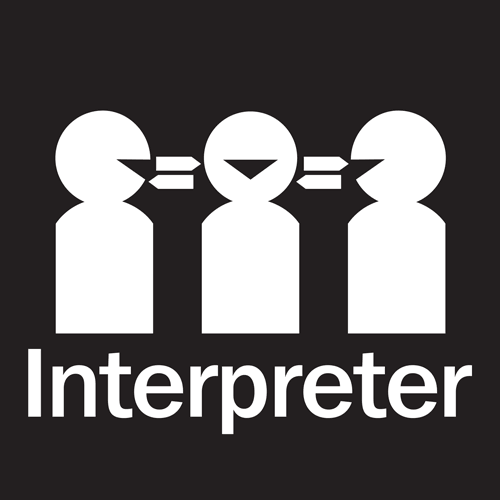 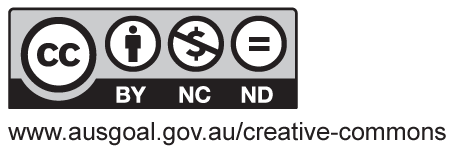 © Department for Health and Wellbeing, Government of South Australia. All rights reserved